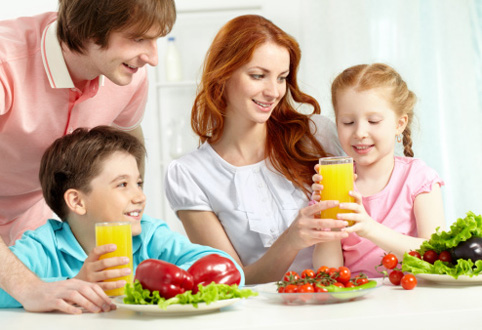 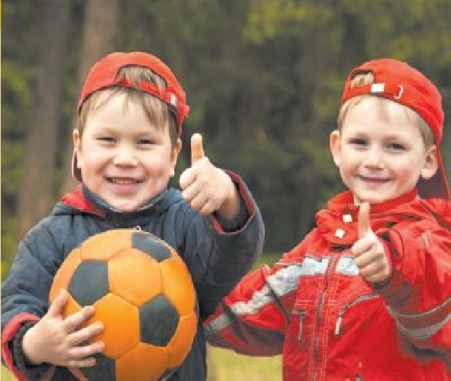 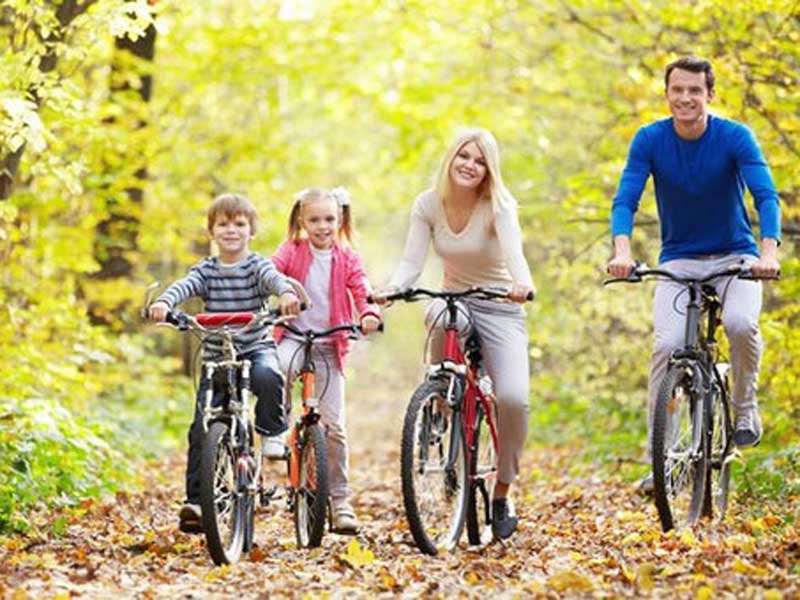 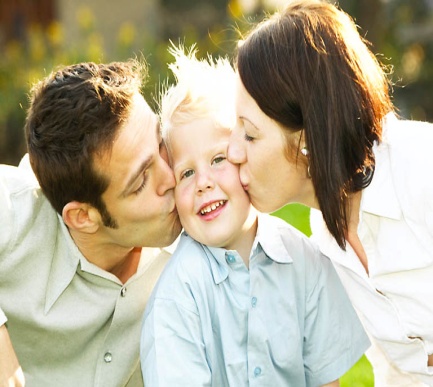 МАОУ «:Ярковская СОШ»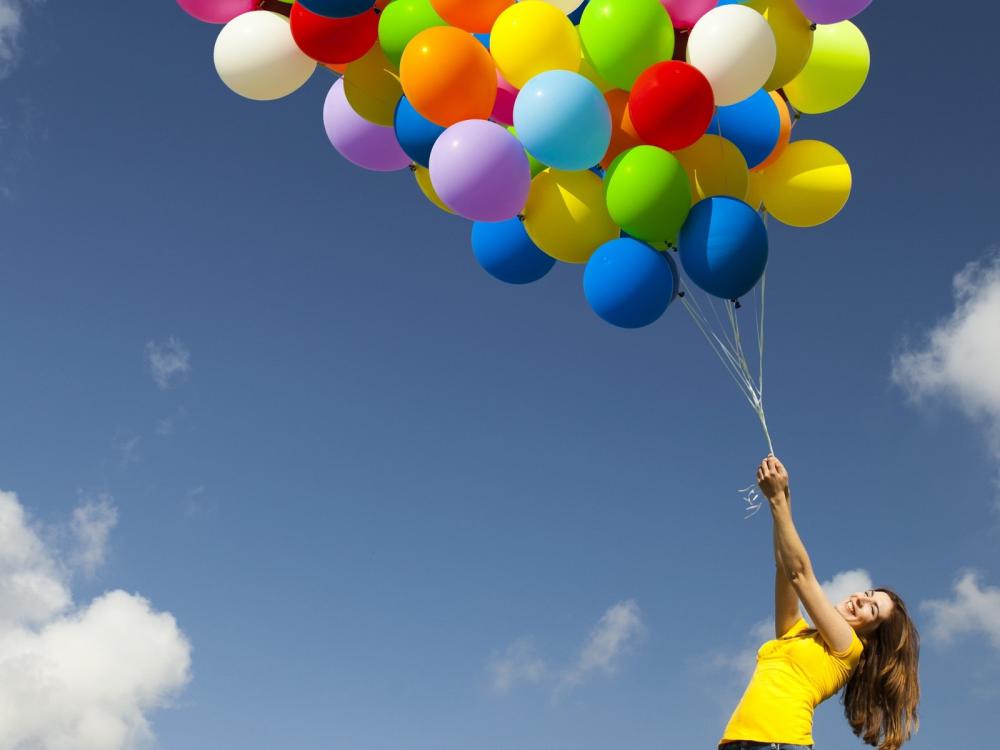 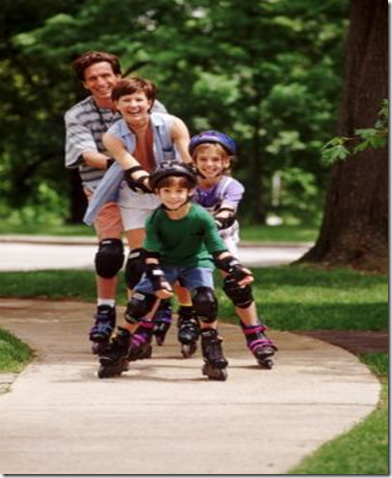 Начать менять свою жизнь к лучшему можно в любой момент. Главное – создать намерение. А дальше – шаг за шагом вносить позитивные перемены.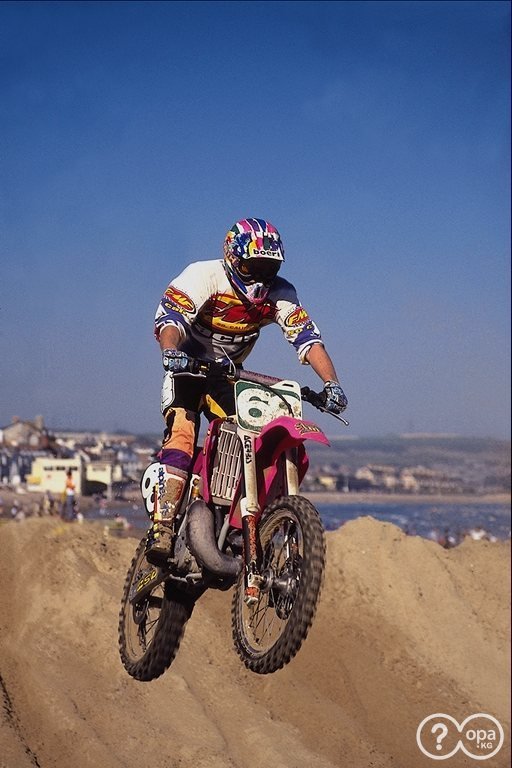 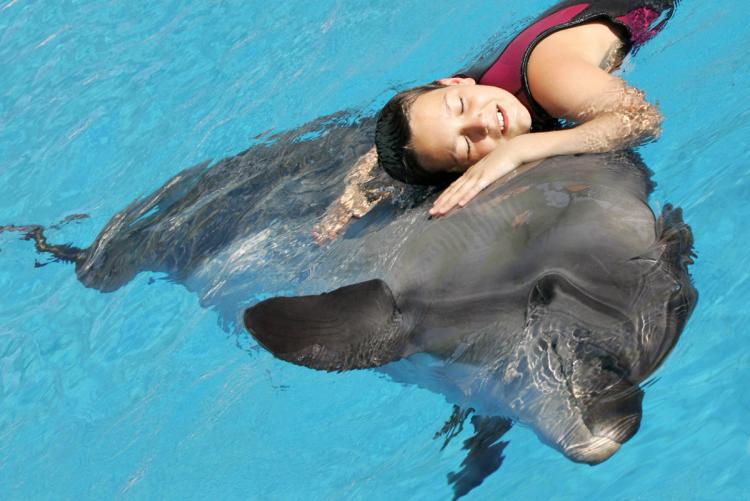 Будем здоровы!          Посеешь привычку – ПОЖНЕШЬ СУДЬБУ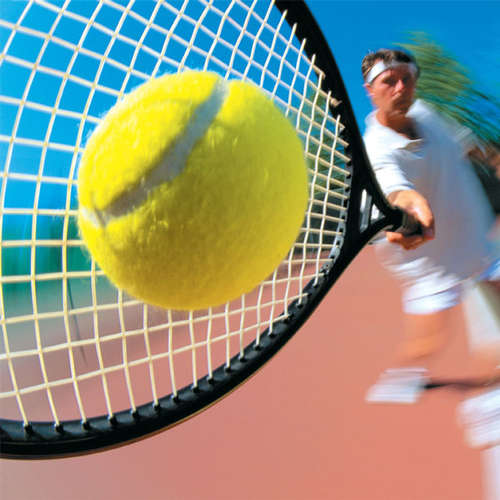 Старайтесь, и всё получится!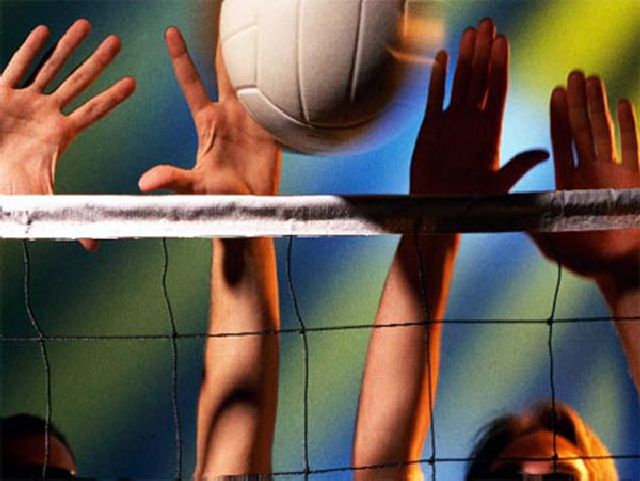 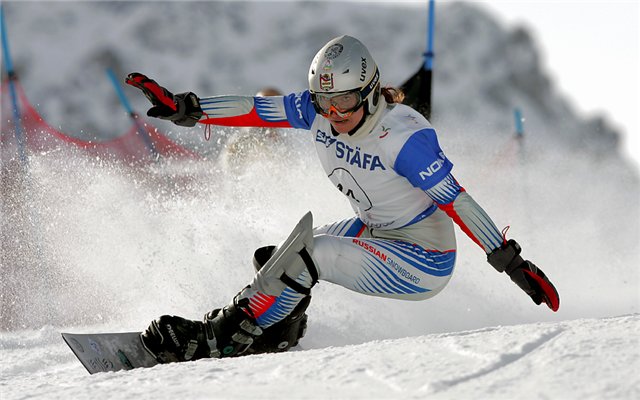 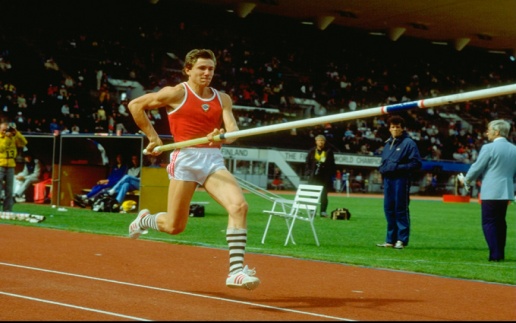 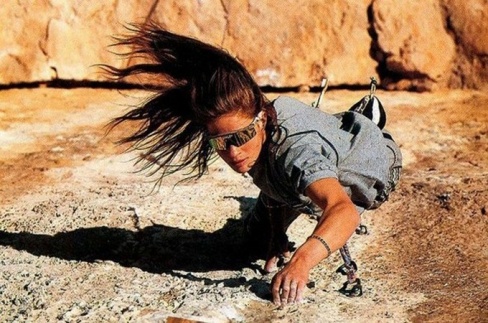 Ключ к решению всех проблем!   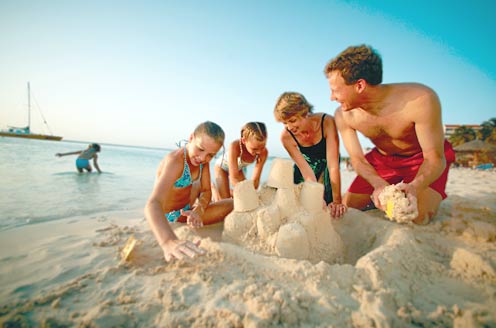 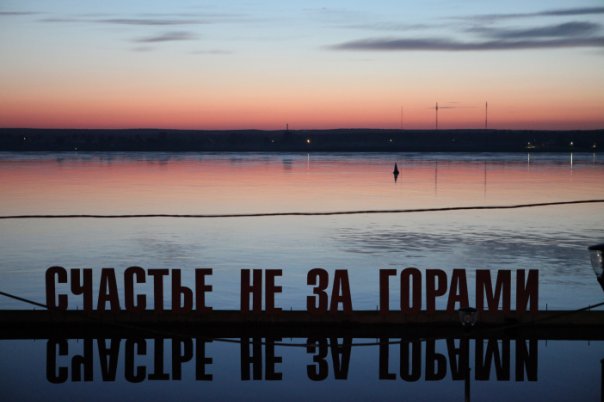 Жизнь как чудо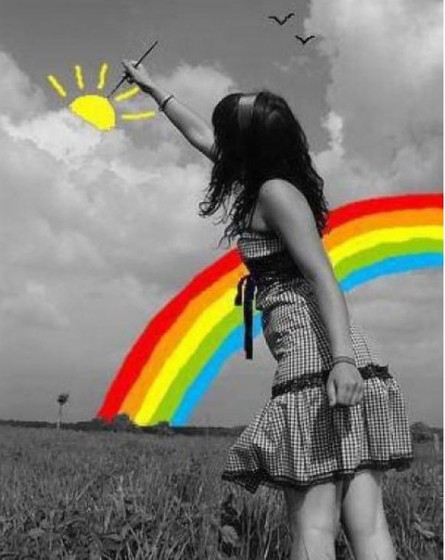 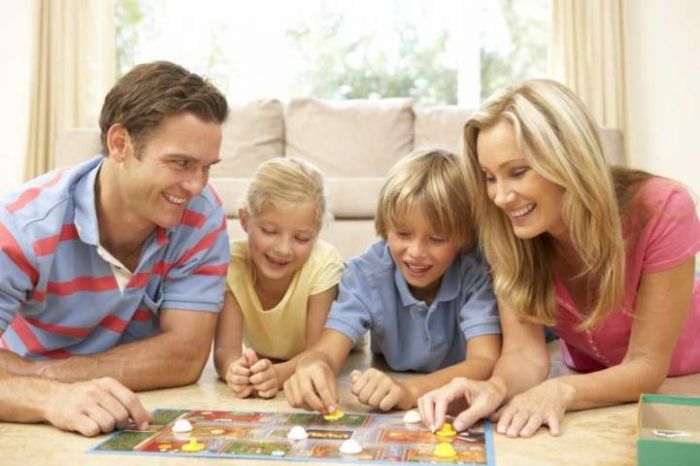 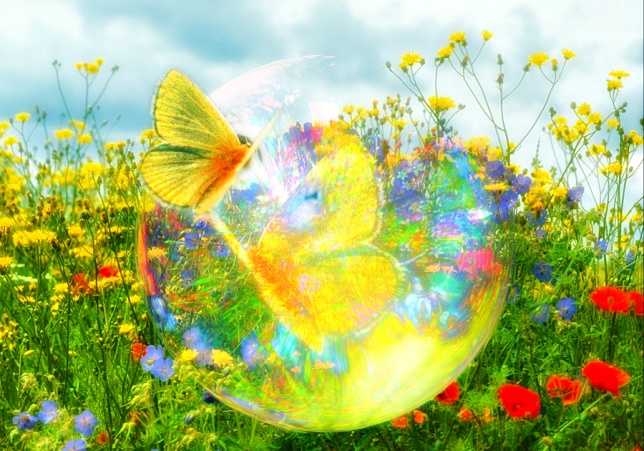 Огромные Растем и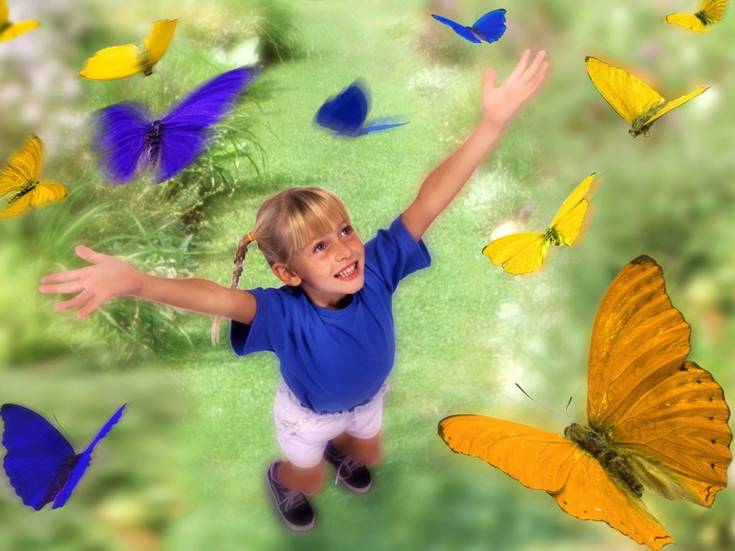 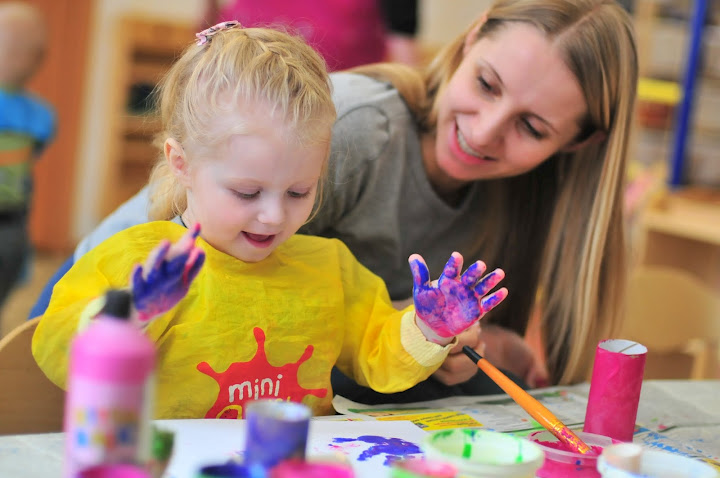 возможности   развиваемсяПора приятных открытийРастем и развиваемся   Огромные   возможности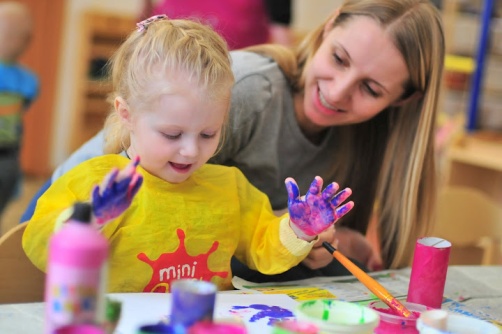 Свет радости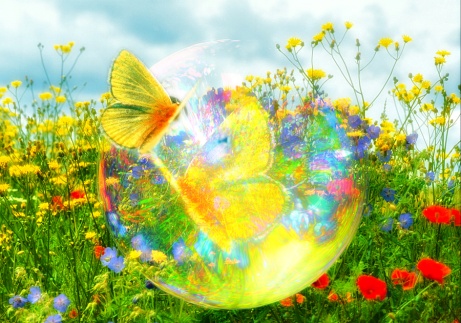               Жизнь как чудо